Frederick County Association of REALTORS®, Inc. 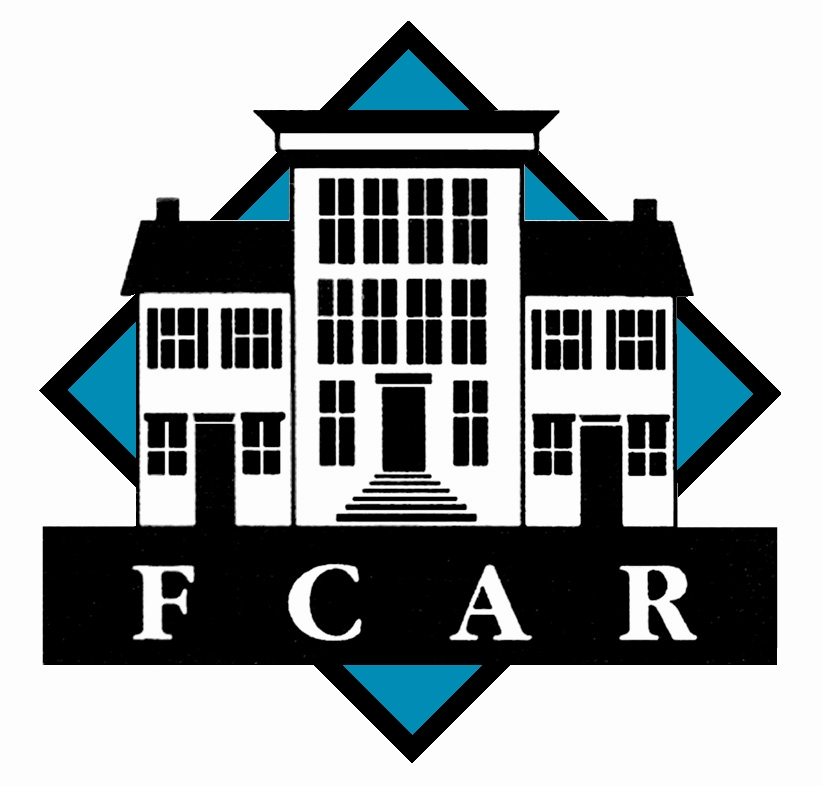 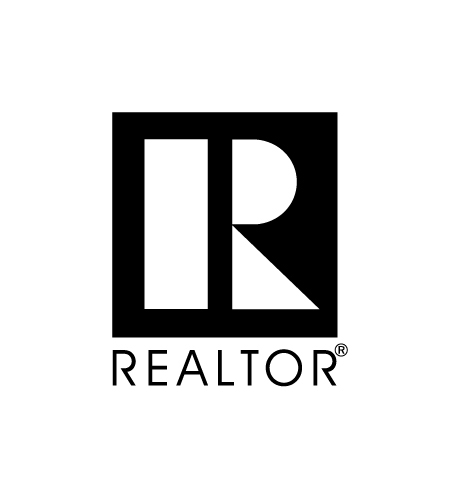 2022 Dues ScheduleFor FCAR Calendar Year January 1, 2022 – December 31, 2022Primary REALTOR® MembershipNational Association of REALTORS® Annual Dues (NAR) 	$150 (prorated monthly) + $35 Public Awareness Assessment = $185Maryland Association of REALTORS® Annual Dues (MR) 	$222 (prorated bi-annually) $226 Nov 2022Frederick County Association of REALTORS® Annual Dues (FCAR)	$316 (prorated quarterly) Application Fee**	$200Method of Payment:Total Amount:  			Check #							Please make checks payable to FCAR __Visa	  __MasterCard    __Disc   __Am Ex 	 Credit Card#: 					___	Expiration: 		___	V-Code:	Signature of Credit Card Holder:   ____________________________________________________________________________________________Printed Name of Credit Card Holder: _________________________________________________________________________________________     Please attach a copy of the FCAR Membership Application, signed by you AND your broker or office manager, and attach a copy of your real estate license.**Application Fee is assessed when first joining or when renewing after more than 12month lapse in membership.  The application fee is waived for active REALTORS® who are transferring from another association.  If you are transferring from another association, we will need a letter of good standing from that association.   NOTE: Dues and Fees are non-refundable. Jan '22Feb '22Mar '22Apr '22May '22Jun '22Jul '22Aug '22Sept '22Oct '22Nov '22Dec '22NAR$185.00$172.50$160.00$147.50$135.00$122.50$110.00  $97.50 $85.00$72.50$60.00$47.50MR$222.00$222.00$222.00$222.00$111.00$111.00$111.00$111.00$111.00$111.00$226.00$226.00FCAR $316.00$316.00$316.00$237.00$237.00$237.00$158.00$158.00$158.00$79.00 $79.00$79.00App Fee$200.00$200.00$200.00$200.00$200.00$200.00$200.00$200.00$200.00$200.00$200.00$200.00TOTAL $923.00$910.50$898.00$806.50$683.00$670.50$579.00$566.50$554.00$462.50$565.00$552.50